Методические рекомендации к проекту«Домашние животные»Автор проекта: Туранова Любовь Юрьевна – воспитатель ГБДОУ         детский сад №16 компенсирующего видаЦентрального района Санкт-Петербурга.Руководитель: Екатерина Владимировна МосковскаяПроект может использоваться воспитателями младшей группы детского сада для проведения занятий по ознакомлению с домашними животными детей 3-4 лет.Цель данной работы, созданной с помощью системы «MimioStudio»:  Расширить представления детей о домашних животных (лошадь, корова, коза, собака, кошка, свинья), их внешнем виде, повадках, месте обитание. Формировать интерес и эмоционально-положительное отношение к ним.Задачи:Знакомить детей с домашними животными, с их детёнышами.Воспитывать осознанно-правильное отношение к  животным.  Развивать устойчивый познавательный интерес к домашним  животным, как к живым существам. Развивать память, воображение, логическое мышление, речь.Реализуемые образовательные области:Познавательное развитиеСоциально-коммуникативноеХудожественно-эстетическоеРечевоеПроект состоит из 21 страницы.На протяжении всего проекта присутствуют помощники, при помощи которых: на каждой странице можно узнать задание:   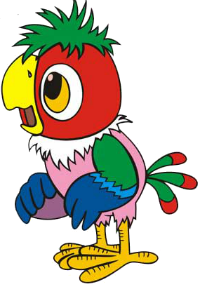 переход со страницы на страницу осуществляется по клубочку: 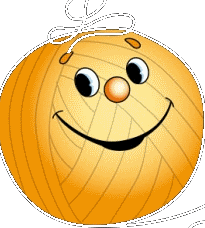 возвращение к содержанию по картинке: 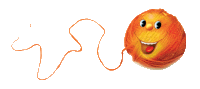 Стр. 1: Титульный лист.Название проекта «Домашние животные»По щелчку на текст в нижней части страницы открывается сайт ЦПК «Образовательные технологии». Стр.2: Содержание.Каждый пункт содержания – гиперссылка на соответствующую страницу проекта.Стр.3: Игра «Угадай, кто лишний».Формируем понятие «Домашние животные». Лишний – медведь- пропадает с помощью анимации.Стр.4: Игра «Найди, где, чей детеныш». Формируем понятие «Домашние животные и их детеныши». Каждый детеныш перемещается к своей маме.Стр.5:Задание «Обведи  по точкам». Закрепляем умение ориентироваться на плоскости, тренируем умение вести линию, не отрывая руки, развиваем мелкую моторику руки, внимание. Развитие глазодвигательной функции глаза.Дети с помощью карандаша обводят кошечку по точкам.Стр.6:Игра-задание «Найди, что любят есть животные?».Формирование понятия «Домашние животные», о питании домашних животных. Развивать логическое мышление.Дети к каждому животному передвигают ту пищу, которой питается животное.Стр.7:Игра-задание «Положи в корзину продукты, которые делают из коровьего молока. Формировать понятие «Домашние животные», какую пользу они приносят человеку. Формировать эмоционально-положительное отношение к животным.Дети складывают в корзину только те продукты, которые делают из коровьего молока. Остальные продукты в корзину не попадают.Стр.8: Игра-задание «Помоги животным найти свой дом».Формировать понятие «Домашние животные», формировать умение правильно называть дом каждого животного. Формировать эмоционально-положительное отношение к животным.Дети передвигают каждого животного к своему дому.Стр.9: Пазл «Бычок. Собери картинку».Развиваем логику, образное мышление, внимание, мелкую моторику пальцев рук. Развитие глазодвигательной функции глаза.Дети собирают пазл. Стр.10: Пазл «Свинья. Собери картину».Развиваем логику, образное мышление, внимание, мелкую моторику пальцев рук. Развитие глазодвигательной функции глаза.Дети собирают пазл. Стр.11: Игра «Найди, где, чей хвост».Формировать понятие «Домашние животные». Развиваем логику, образное мышление, внимание, мелкую моторику пальцев рук. Развитие глазодвигательной функции глаза.Дети каждому животному подбирают свой хвост.Стр.12: Лабиринт «Помоги котенку найти колбаску».Формировать умение ориентироваться на плоскости, формировать умение вести линию, не отрывая руки, развиваем мелкую моторику руки, внимание.Дети рисуют путь к колбаске. Треугольник внизу открывает прозрачную панель с правильным маршрутом.Стр.13: Лабиринт «Найди свой домик».Формировать умение ориентироваться на плоскости, формировать умение вести линию, не отрывая руки, развиваем мелкую моторику руки, внимание.Дети рисуют путь к домику каждого животного. Треугольник внизу открывает прозрачную панель с правильным маршрутом.Стр.14: Игра – задание «Помоги щенку починить будку».Формировать понятие «Жилище домашних животных».Формировать умение ориентироваться на плоскости, развивать мелкую моторику руки, внимание.Закрепить понятие круг.Дети ставят заплатки на будке в виде геометрических фигур.Стр.15: «Почини коврик котенку».Формировать понятие «Домашние животные».Формировать умение ориентироваться на плоскости, развивать мелкую моторику руки, внимание.Дети ставят заплатки на коврике в виде геометрических фигур.Стр.16: «Обведи кота по точкам и раскрась». Формировать умение ориентироваться на плоскости, развивать мелкую моторику руки, внимание.Закрепить название основных цветов.Дети соединяют кота по точкам и раскрашивают его.Стр.17: «Найди правильную тень». Развиваем внимание, наблюдательность, зрительную память.Дети находят тень собачки, проверяют себя, накладывая тень на собачку. При правильном выборе тень совпадает с собачкой.Стр.18: «Угадай, кто кричит?».Формировать понятие «Домашние животные».Развивать память, мышление.Дети по звуку узнают животное. Если ответ правильный, появляется животное (при щелчке на серый треугольник).Стр.19: «Помоги котенку найти мышек».Развиваем внимание, наблюдательность, память.С помощью фонарика детям надо найти мышек, спрятавшихся в лесу.Проверочная панель выдвигается снизу нажатием на треугольник.Стр.20: «Кто спрятался на страничке?».Формируем умение  делать выводы, умение выделить наиболее характерные признаки предмета. Детям предлагается отгадать загадки. Если загадка отгадана правильно, появится картинка-ответ (щелкнуть под загадкой).Стр.21: «Назови домашних животных, почему они называются животными»Формировать понятие «Домашние животные».Развивать память, мышление, внимание.Дети называют домашних животных, если животные названы правильно, появляется картинка с домашними животными (щелкнуть в центре страницы).